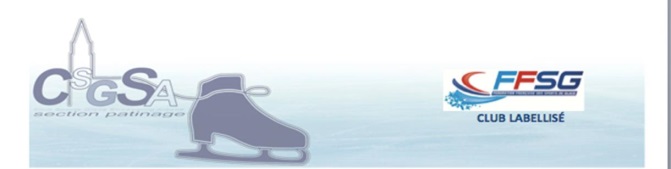 STAGE  D’AUTOMNE 2020
Horaires :Stage compris dans la cotisation annuelle.En cas de blessure du stagiaire, son responsable légal autorise les responsables du stage à prendre les dispositions d’urgence nécessaires.
NOM	PRENOM	Date de naissance_____________Téléphone :	Mail :	GROUPE COMPETITION 1 GROUPE COMPETITION 1 GROUPE COMPETITION 1 ParticipationLundi 19/10/20206:30 – 8:30 (GP)8:45 – 10:30 (GP)PPG 10:45 – 11:45Mardi 20/10/20206:30 – 8:30 (GP)8:45 – 10:30 (GP)PPG 10:45 – 11:45Mercredi 21/10/20206:30 – 8:30 (GP)8:45 – 10:30 (GP)PPG 10:45 – 11:45Jeudi 22/10/20206:30 – 8:30 (GP)8:45 – 10:30 (GP)PPG 10:45 – 11:45Vendredi 23/10/20206:30 – 8:30 (GP)8:45 – 10:30 (GP)PPG 10:45 – 11:45Lundi 26/10/20206:30 – 7:45 (GP)7:45 – 9:45 (PP)PPG 10:00 – 11:00Mardi 27/10/20206:30 – 7:45 (GP)7:45 – 9:45 (PP)PPG 10:00 – 11:00Mercredi 28/10/20206:30 – 7:45 (GP)7:45 – 9:45 (PP)PPG 10:00 – 11:00Jeudi 29/10/20206:30 – 7:45 (GP)7:45 – 9:45 (PP)PPG 10:00 – 11:00Vendredi 30/10/20206:30 – 7:45 (GP)7:45 – 9:45 (PP)PPG 10:00 – 11:00
Date :Nom et signature :